AS-LEVEL PAPER 2 AP21.       (a)     O = 74.1%1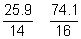 If atomic numbers or molecular masses are used lose M21	1.85       4.63
	1            2.5
	N2O51This ratio alone will not score the final mark. (It would get 2)
Allow 3 marks for N2O5(b)     Toxic/poisonous/forms an acidic gas/forms NO2 which is acidic/
respiratory irritant/forms HNO3 when NO reacts with water and oxygen/
triggers asthma attacks/greenhouse gas/photochemical smog/
contributes to global warming/formation of acid rainignore NO is an acidic gas or NO is acidic in water
Not references to ozone layer1(c)     2NO + O2 → 2NO2Accept multiples or fractions of equation
Ignore wrong state symbols1(d)     Nitrogen/N2 and oxygen/O2 combine/reactQWC (not N and O combine)
Not nitrogen in fuel
Allow N2 + O2 → 2NO for M1 only1spark/high temperature/2500-4000 °C1(e)     2NO + 2CO → N2 + 2CO2OR2NO → N2 + O2Accept multiples or fractions of equation
Ignore wrong state symbolsAllow C8H18 + 25NO → 8CO2 + 12.5N2 + 9H2O1[8]2.      (a)    Number / proportion / percentage / fraction of moleculesIgnore “particles”1(b)     None OR no effect OR no change1(c)     X1(d)    Answers in either orderM1 collision OR collideMark independentlyM2 collision / molecules / particlesIgnore “correct” amount of energy      with the activation energy      OR with E > Eact      OR with sufficient /enough energy      OR with the minimum energy      OR with the correct orientation2(e)     A small increase in temperature results in many more / much higher proportion of
/ a lot more / significantly more molecules / particles / collisions with E ≥ Eact / energy greater than the activation energy / sufficient energy / enough energy / minimum 
energy to react
(compared with a small increase in concentration)Not just “more molecules with E ≥ Eact”The answer must convey that the increase is significantAccept reference to “atoms”, “molecules”, “particles”Ignore “species”1[6]3.       (a)     (i)      Award mark for X on the time axis at the point where the lines just become horizontalAllow this mark if X is above the letters “sh” in the word “show” in part(ii) - in the range of lines 31 to 33.1(ii)     They are equal / the sameORForward (rate) = Reverse / backward (rate)Allow the word ‘speed’ in this context.Ignore reference to concentration.1(b)     Both OR forward and reverse reactions occur at the same timeOR both are occurring at onceOR both occur all of the timeOR both are ongoingOR both never stopIgnore ‘at equal rates’.Ignore reference to concentration or equilibrium.The idea that both reactions occur simultaneously is essential.The simple idea of ‘both reactions occurring’ is insufficient for the mark.1(c)    (i)      M1 No effect / no change / none / stays the sameM2 requires correct M1In M2, ignore reference to particles or atoms.M2 Equal (number of) moles / molecules on both sides2(ii)     M1 Less time or it decreases or (equilibrium) reached faster (ie M1 is a reference to time taken)If M1 is ‘more time / it increases’ or ‘no effect’, then CE=0 for the clip.Reference to faster / increased rate / increased speed alone penalises M1, but mark on M2 and M3.M2 More particles / molecules in a given volume / spaceOR the particles / molecules are closer togetherIf M1 is blank, then look for all three marks in the text.M3 More successful / productive collisions in a given timeOR more collisions with E>EAct in a given timeOR more frequent successful / productive collisionsOR increased / greater successful / productive collision frequency / rateIgnore reference to reactants / products.Penalise M3 if an increase / decrease in the value of EAct is stated.3[8]4.      (a)     (i)     Crude oil / oil / petroleumDo not allow ‘petrol’1(ii)     Fractional distillation / fractionation / fractionatingNot distillation alone1(b)     (i)     5Allow five / V1(ii)     Chain (isomerism)Allow branched chain / chain branched / side chain (isomerism)Ignore position (isomerism)Do not allow straight chain / geometric / branched / function1(c)     (i)     C12H26 / H26C12Only1(ii)     Thermal crackingIf not thermal cracking, CE = 0/2If blank mark on1High temperatureAllow ‘high heat’ for ‘high temperature’(400°C < T < 900°C) or (650 K < T < 1200 K)Not ‘heat’ aloneIf no T, units must be 650 – 900andHigh pressure (> 10 atm, > 1 MPa, >1000 kPa)1(iii)    To produce substances which are (more) in demand / produce products with a
high value / products worth moreIgnore ‘to make more useful substances’1(d)     (i)     Corrosive or diagram to show this hazard symbolIgnore irritant, acidic, toxic, harmful1(ii)     (  120.5     × 100)(86 + 71             )=76.75(%) or 76.8(%)Allow answers > 3 sig figs1(e)     2,2-dichloro-3–methylpentaneIgnore punctuationAny order1C3H6Cl1[12]5.      (a)     Initiation
Cl2   2Cl•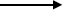 Penalise absence of dot once only.First propagation
Cl• + CH3Cl   •CH2Cl + HClCredit the dot anywhere on the radical.Second propagation
Cl2 + •CH2Cl   CH2Cl2 + Cl•Termination (must make 1,2-dichloroethane)
2 •CH2Cl   CH2ClCH2ClPenalise C2H4Cl24(b)     (i)      (chlorine free) radicalIgnore formula.1(ii)     M1      Cl• + O3   ClO• + O2M2      ClO• + O3   Cl• + 2O2M1 and M2 could be in either order.Credit the dot anywhere on the radical.Penalise absence of dot once only.Individual multiples acceptable but both need to be doubled if two marks are to be awarded.2[7]6.      (a)     (i)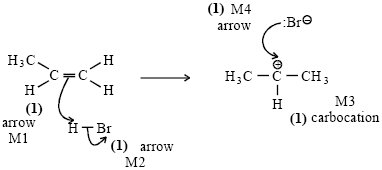          If wrong carbocation, lose structure mark
If wrong alkene, lose structure mark
Can still score ¾ i.e. penalise M3
Penalise M2 if polarity included incorrectly
no bond between H and Br
bond is shown as  or 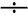 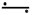 4(ii)     		        
CH3CH2CH2
credit secondary carbocation here if primary carbocation has
been used in (i)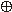 Ignore attack on this carbocation by o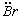 1(b)     (i)      Structure: 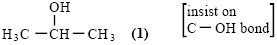 1         Name: propan-2-olNot 2-hydroxypropane1(ii)     Name of mechanism: nucleophilic substitution (both words)(NOT SN1 or SN2)1         Mechanism: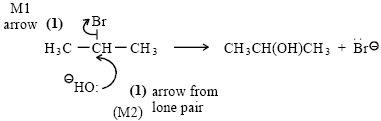 penalise incorrect polarity on C-Br (M1)
Credit the arrows even if incorrect haloalkane
If SN1, both marks possible2(c)     (i)      elimination1(ii)     baseOR proton acceptorNOT nucleophile1[12]	8.	C	9.	D	10.	D	11.	B	12.	D	13.	C	14.	C	15.	D	16.	D	17.	B	18.	C	19.	C	20.	C7. (a)(b)(c)(d)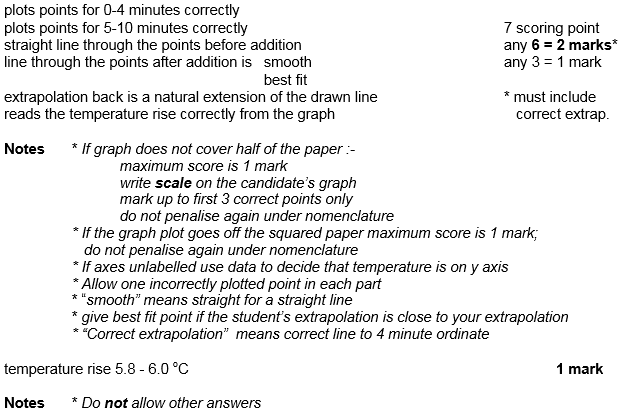 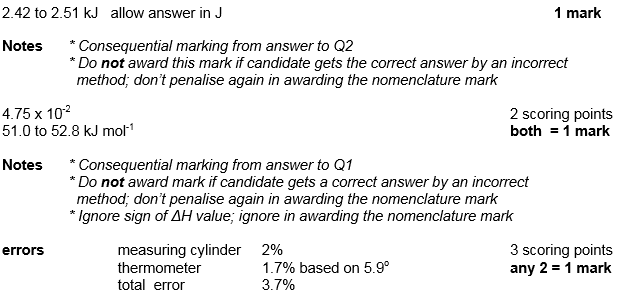 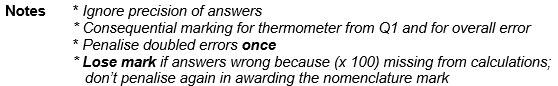 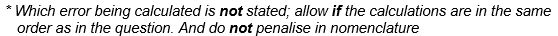 (e)(f)(g)(h)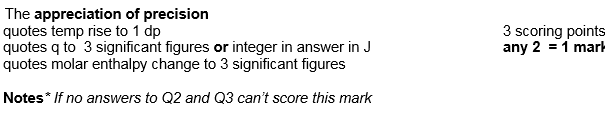 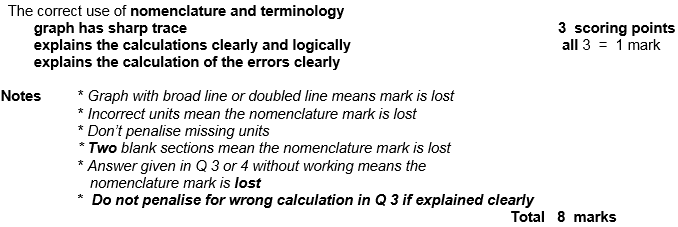 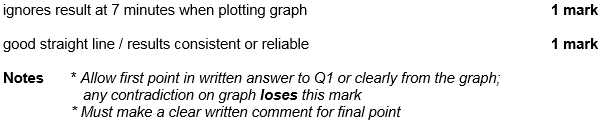 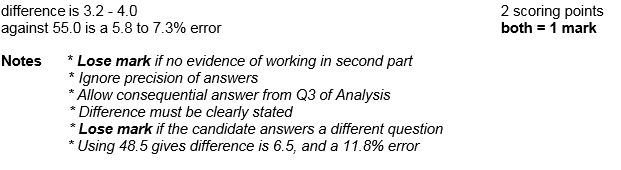 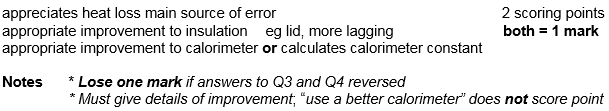 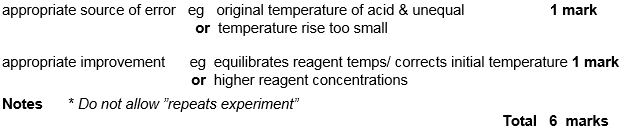 